ТРИДЦАТЬ ПЕРВАЯ СЕССИЯРЕШЕНИЕ № 5О внесении изменений в решение №7XXV сессии Совета Бугульминского муниципального района Республики Татарстан от 14 декабря 2018 года«О комиссии по делам несовершеннолетних и защите их прав в Бугульминском муниципальном районе Республики Татарстан»В связи с изменением состава комиссии по делам несовершеннолетних                  и защите их прав в Бугульминском муниципальном районе                             Республики Татарстан и в целях приведения в соответствие                               нормативных правовых актов органов местного самоуправления                        Бугульминского муниципального района Республики ТатарстанСовет Бугульминского муниципального районаРЕШИЛ:1. 	Внести следующие изменения в состав комиссии                                                              по делам несовершеннолетних и защите их прав                                                               в Бугульминском муниципальном районе Республики Татарстан:Вывести из состава комиссии по делам несовершеннолетних и защите                   их прав в Бугульминском муниципальном районе Республики Татарстан:-	Муллакаева Тимура Радиковича - и.о. руководителя                            Бугульминского межрайонного следственного отдела                следственного управления Следственного комитета Российской Федерации по Республике Татарстан;-	Борисова Валерия Николаевича - начальника филиала                                 по Бугульминскому району ФКУ УИИ УФСИН по РТ;	Ввести в состав комиссии по делам несовершеннолетних и защите                     их прав в Бугульминском муниципальном районе Республики Татарстан:- 	 Яппарова Эдуарда Фаритовича – начальника филиала                                   по Бугульминскому району ФКУ УИИ УФСИН по РТ (по согласованию);                - 	 Шаехова Айрата Мавлетьяновича – заместителя начальника полиции по охране общественного порядка Отдела МВД России                                       по Бугульминскому муниципальному району Республики Татарстан                       (по согласованию).2. 	Контроль за исполнением настоящего решения возложить                                                    на заместителя главы Бугульминского муниципального района Ф.В.Мухаметова. 	Глава Бугульминского	муниципального района			        	   	                 Л.Р.ЗакировРеспублика ТатарстанСовет Бугульминскогомуниципального районаIII созыва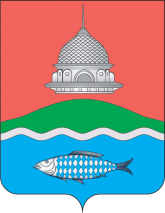 Татарстан РеспубликасыБөгелмә муниципальрайоны СоветыIII чакырылыш423230, город Бугульма,               ул. Гафиатуллина, дом7           телефон: (85594) 4-25-00, 4-37-44423230, Бөгелмә шәһәре,Гафиятуллин урамы, 7нче йорт,телефон: (85594) 4-25-00, 4-37-448 ноября 2019 года